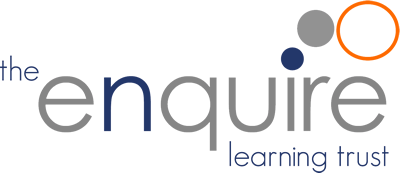 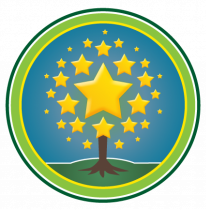 Hardwick Green Primary AcademyEarly Years to KS1 Bridge ObjectivesEarly ReadingEarly WritingMathematicsScienceComputingDesign TechnologyArt and DesignMusicGeographyHistoryReligious EducationPSHE / Personal DevelopmentPhysical EducationForeign LanguagesOrganisation of knowledgeLearning to readReading to learnReading for enjoymentRelevant ELGELG: ComprehensionAnticipate- where appropriate – key events in storiesELG: Word readingSay a sound for each letter in the alphabet and know at least 10 digraphsRead words consistent with their phonic knowledge by sound blendingRead aloud simple sentences and books that are consistent with their phonic knowledge, including some common exception wordsELG: Language and communicationListen attentively and respond to what they hear with relevant questions, comments and actions when being read to and during whole class discussionsELG: ComprehensionUse and understand recently introduced vocabulary during discussions about stories, non-fiction, rhymes and poems and during role-playELG: ComprehensionDemonstrate an understanding of what has been read to them by retelling stories and narratives using their own words and recently introduced vocabularyELG: Past and presentUnderstand the past through settings, characters and events encountered in books read in class and storytellingELG: Being imaginative and expressiveInvent, adapt and recount narratives with peers and their teachersKS1 readiness objectivesDeveloping phonemic knowledge through Read Write Inc and other phonic opportunities.Developing a knowledge of stories including rhyme and identify the rhyming words within them. Developing their skills and abilities to comprehend within familiar stories, and from pictures in illustrated stories.Developing their skills and abilities in retelling familiar stories.Recognising that books have information that helps them to learn.Routinely accessing picture books and storiesListening to others expressively tell stories.Learning that stories and books can put them in imaginary worlds full of adventure and excitement.Organisation of knowledgeLearning to writeWriting to learnWriting for enjoymentRelevant ELGELG: WritingWrite recognisable letters, most of which are correctly formedSpell words by identifying sounds in them and representing the sounds with a letter or lettersWrite simple phrases and sentences that can be read by othersELG: SpeakingExpress their ideas and feelings about their experiences using full sentences, including the use of past, present, and future tenses and making use of conjunctions, with modelling and support from their teacherELG: WritingWrite recognisable letters, most of which are correctly formedSpell words by identifying sounds in them and representing the sounds with a letter or lettersWrite simple phrases and sentences that can be read by othersELG: SpeakingExpress their ideas and feelings about their experiences using full sentences, including the use of past, present, and future tenses and making use of conjunctions, with modelling and support from their teacherELG: WritingWrite simple phrases and sentences that can be read by othersELG: SpeakingExpress their ideas and feelings about their experiences using full sentences, including the use of past, present, and future tenses and making use of conjunctions, with modelling and support from their teacherELG: Past and presentTalk about the lives of the people around them and their roles in society.ELG: Being imaginative and expressiveInvent, adapt and recount narratives with peers and their teachersKS1 readiness objectivesHolds pencils, pens and other marking making tools appropriately so that they can make marks in an increasingly controlled way.To explore language and vocabulary in stories and the environment, and begin to use them accurately when talking.Write independently to communicate their thoughts and ideas about their lived experiences.Write words and sentences to help them to remember what they have done.Have opportunities to make marks, and then to write about things in the world around them that they are inspired to write about.Organisation of knowledgeNumberMeasurementGeometryRelevant ELGELG: NumberHave a deep understanding of number to 10, including the composition of each numberSubitise (recognise quantities without counting) up to 5Automatically recall (without reference to rhymes, counting and other aids) number bonds up to 5 (including subtraction facts) and some number bonds to 10, including double facts.ELG: Number patternsVerbally count beyond 20, recognising the pattern of the counting systemCompare quantities up to 10 in different contexts, recognising when one quantity is greater than, less than or the same as the other quantityExplore and represent patterns within numbers up to 10, including evens and odds, double facts and how quantities can be distributed equallyKS1 readiness objectivesTo count confidentlyTo show a deep understanding of numbers up to 10To match numerals with a group of objects to show how many there are (up to 10)To be able to identify relationships and patterns between numbers up to 10To show an awareness that numbers are made up of smaller numbers, exploring partitioning in different waysTo add and subtract one in practical activitiesTo measure themselves and everyday objects using a mixture of non-standard and standard measurementsTo develop spatial reasoning using measuresTo begin to order and sequence events using everyday language related to timeTo begin to measure time with timers (e.g. digital stopwatches and sand timers) and calendarsTo explore the use of different measuring tools in everyday experiences and playTo use informal language (e.g. heart-shaped, hand-shaped) and some mathematical language to describe shapes around themTo use spatial language, including following and giving directions, using relative termsTo develop spatial reasoning with shape and spaceTo compose and decompose shapes, and understanding which shapes can combine together to make another shapeOrganisation of KnowledgeWorking scientificallyPlantsAnimals including humansEveryday materialsSeasonal changeRelevant ELGELG: Listening, Attention and UnderstandingMake comments about what they have heard and ask questions to clarify their understanding.ELG: Fine motor skillsUse a range of small tools, including scissors, paint brushes and cutlery.ELG: Building RelationshipsWork and play cooperatively and take turns with others. ELG: The Natural WorldExplore the natural world around them, making observations and drawing pictures of plants and animals.Know some similarities and differences between the natural world around them and contrasting environments, drawing on their experiences and what has been read in class.ELG: SpeakingParticipate in small group, class and one-to-one discussions, offering their own ideas, using recently introduced vocabulary.ELG: The Natural WorldExplore the natural world around them, making observations and drawing pictures of plants and animals.Know some similarities and differences between the natural world around them and contrasting environments, drawing on their experiences and what has been read in class.ELG: SpeakingParticipate in small group, class and one-to-one discussions, offering their own ideas, using recently introduced vocabulary.ELG: The Natural WorldUnderstand some important processes and changes in the natural world, including the seasons and changing states of matter.ELG: SpeakingParticipate in small group, class and one-to-one discussions, offering their own ideas, using recently introduced vocabulary.ELG: The Natural WorldUnderstand some important processes and changes in the natural world, including the seasons and changing states of matter.ELG: SpeakingParticipate in small group, class and one-to-one discussions, offering their own ideas, using recently introduced vocabulary.KS1 readiness objectivesTo feel confident to answer simple questions about observable properties of objects and people, animals and plants around themTo compare objects in their environment and talk about similarities and differencesTo ask questions about the world around them, and seek to find their own answersTo know what a plant isTo know what a flower isTo know where you see plantsTo describe different plants and flowersTo know what an animal isTo recognise and name a variety of different animalsTo know the names of different body parts of humans and animals they have experience ofTo recognise that different everyday objects are made from different materialsTo describe how different objects look and feelTo know about different types of weatherTo observe changes in trees and plants as the seasons progressOrganisation of knowledgeSafe, effective and competent use of technologyPersonal use, devices, safety Computer science and coding Algorithms, programming Using information effectively Personal information, software/application knowledgeRelevant ELGKS1 readiness objectivesAwareness of different technologies in and out of school Awareness of the cause and effect of technologyAwareness of digital storage of information- photography, digital writing and research informationAwareness of input and outputs of devicesCan use technology to express creatively and constructivelyAwareness of the cause and effect of technologyAwareness of digital storage of information- photography, digital writing and research informationAwareness of input and outputs of devices Can use technology to express creatively and constructivelyAwareness of different technologies in and out of school Awareness of the cause and effect of technologyAwareness of digital storage of information- photography, digital writing and research informationAwareness of input and outputs of devices Can use technology to express creatively and constructivelyOrganisation of knowledgeDesignMakeEvaluateStructuresFoodRelevant ELGELG: Listening, Attention and UnderstandingHold conversation when engaged in back-and-forth exchanges with their teacher and peers. ELG: SpeakingParticipate in small group, class and one-to-one discussions, offering their own ideas, using recently introduced vocabulary.ELG: Self-RegulationSet and work towards simple goals, being able to wait for what they want and control their immediate impulses when appropriate.ELG: Creating with MaterialsSafely use and explore a variety of materials, tools and techniques, experimenting with colour, design, texture, form and function.ELG: Creating with MaterialsSafely use and explore a variety of materials, tools and techniques, experimenting with colour, design, texture, form and function.ELG: Creating with MaterialsSafely use and explore a variety of materials, tools and techniques, experimenting with colour, design, texture, form and function.ELG: Creating with MaterialsSafely use and explore a variety of materials, tools and techniques, experimenting with colour, design, texture, form and function.Relevant ELGELG: Listening, Attention and UnderstandingHold conversation when engaged in back-and-forth exchanges with their teacher and peers. ELG: SpeakingParticipate in small group, class and one-to-one discussions, offering their own ideas, using recently introduced vocabulary.ELG: Self-RegulationSet and work towards simple goals, being able to wait for what they want and control their immediate impulses when appropriate.ELG: Managing selfBe confident to try new activities and show independence, resilience and perseverance in the face of challenge.ELG: Fine motor skillsUse a range of small tools, including scissors, paintbrushes and cutlery.ELG: Creating with MaterialsSafely use and explore a variety of materials, tools and techniques, experimenting with colour, design, texture, form and function.Share their creations, explaining the process they have used.ELG: Listening, Attention and UnderstandingHold conversation when engaged in back-and-forth exchanges with their teacher and peers.ELG: SpeakingOffer explanations for why things might happen, making use of recently introduced vocabulary from stories, non-fiction, rhymes and poems when appropriate;ELG: Listening, Attention and UnderstandingHold conversation when engaged in back-and-forth exchanges with their teacher and peers.ELG: SpeakingOffer explanations for why things might happen, making use of recently introduced vocabulary from stories, non-fiction, rhymes and poems when appropriate;ELG: Managing self Manage their own basic hygiene and personal needs, including dressing, going to the toilet and understanding the importance of healthy food choices.Set and work towards simple goals, being able to wait for what they want and control their immediate impulses when appropriate.ELG: Fine motor skillsUse a range of small tools, including scissors, paint brushes and cutlery;Relevant ELGELG: Listening, Attention and UnderstandingHold conversation when engaged in back-and-forth exchanges with their teacher and peers. ELG: SpeakingParticipate in small group, class and one-to-one discussions, offering their own ideas, using recently introduced vocabulary.ELG: Self-RegulationSet and work towards simple goals, being able to wait for what they want and control their immediate impulses when appropriate.ELG: Managing selfBe confident to try new activities and show independence, resilience and perseverance in the face of challenge.ELG: Fine motor skillsUse a range of small tools, including scissors, paintbrushes and cutlery.ELG: Creating with MaterialsSafely use and explore a variety of materials, tools and techniques, experimenting with colour, design, texture, form and function.Share their creations, explaining the process they have used.ELG: SpeakingExpress their ideas and feelings about their experiences using full sentences, including use of past, present and future tenses and making use of conjunctions, with modelling and support from their teacher.ELG: Managing selfBe confident to try new activities and show independence, resilience and perseverance in the face of challenge.ELG: Creating with MaterialsShare their creations, explaining the process they have used.ELG: Managing self Manage their own basic hygiene and personal needs, including dressing, going to the toilet and understanding the importance of healthy food choices.Set and work towards simple goals, being able to wait for what they want and control their immediate impulses when appropriate.ELG: Fine motor skillsUse a range of small tools, including scissors, paint brushes and cutlery;KS1 readiness objectivesTo describe something they want to make / build / constructTo say who they are making / building / constructing forTo talk about what materials they are going to use when making / building / constructingTo make / build / construct objects using a variety of materialsTo join materials together when making / building / constructingTo talk about their constructions / products, and what they are pleased withTo talk about their constructions and say how it could be even betterTo talk about everyday objects that they like and say why they are goodTo build / construct structures from a range of materials to a design brief that they have created or been given.To build / construct structures that are tall or strong.To know that tape and glue can join materials together and can make structures stronger. To recognise different foods as either healthy or unhealthyTo know how to use basic cutlery and utensils to make and eat foodTo follow simple instructions to make different foodsTo know when we make food for other people that it needs to be appealing.Organisation of knowledgeUsing materialsDrawing, painting and sculptureExploring techniquesComparing and evaluating workRelevant ELGELG: Fine motor skillsUse a range of small tools, including scissors, paint brushes and cutleryELG: Fine motor skillsUse a range of small tools, including scissors, paint brushes and cutleryELG: Creating with materialsShare their creations, explaining the process they have usedRelevant ELG ELG: Fine motor skillsHold a pencil effectively in preparation for fluent writing, using the tripod grip in almost all casesELG: Creating with materialsSafely use and explore a variety of materials, tools and techniques, experimenting with colour, design, texture, form, and functionELG: Self-regulationSet and work towards simple goals, being able to wait for what they want and control their immediate impulses when appropriateELG: Managing selfBe confident to try new activities and show independence, resilience and perseverance in the face of challengeELG: Creating with materialsSafely use and explore a variety of materials, tools and techniques, experimenting with colour, design, texture, form, and functionELG: Self-regulationSet and work towards simple goals, being able to wait for what they want and control their immediate impulses when appropriateELG: Managing selfBe confident to try new activities and show independence, resilience and perseverance in the face of challengeELG: Creating with materialsShare their creations, explaining the process they have usedRelevant ELG ELG: Fine motor skillsHold a pencil effectively in preparation for fluent writing, using the tripod grip in almost all casesELG: Fine motor skillsBegin to show accuracy and care when drawingELG: Creating with materialsShare their creations, explaining the process they have usedKS1 readiness objectivesHold tools like pencils, paint brushes, scissors with increasing precisionExperiment with using different everyday and art materials to explore colour, texture and formTo explore their ideas and imagination by creating drawings, paintings and sculptures.To explore creating designs and art work on a range of scales.To explore a range techniques to draw, paint, print and sculpt to help them create art work.Recognising and exploring the colour, patterns and shapes in other artist’s work.Expressing opinions and feelings in response to their own art work and other artist’s work.Sharing their work with other people, talking about what they have created it.Organisation of knowledgeVocalising and singingHearing and listeningMoving and dancingExploring and playingRelevant ELGELG: Managing selfBe confident to try new activities and show independence, resilience and perseverance in the face of challengeELG: Being imaginative and expressiveSing a range of well-known nursery rhymes and songs.Perform songs, rhymes, poems and stories with others, and – when appropriate – try to move in time with the musicELG: Listening, attention and understandingListen attentively and respond to what they hear with relevant questions, comments and actions when being read to and during whole class discussions and small group interactionsELG: SpeakingExpress their ideas and feelings about their experiences using full sentences, including use of past, present and future tenses and making use of conjunctions, with modelling and support from their teacherELG: Gross motor skillsDemonstrate strength, balance and coordination when playingMove energetically, such as running, jumping, dancing, hopping, skipping and climbing.ELG: Being imaginative and expressivePerform songs, rhymes, poems and stories with others, and – when appropriate try to move in time with the musicELG: Building relationshipsWork and play cooperatively and take turns with othersELG: Listening, attention and understandingListen attentively and respond to what they hear with relevant questions, comments and actions when being read to and during whole class discussions and small group interactionsKS1 readiness objectivesTo join in with singing familiar songs and rhymes.To make up songs and rhymes of their own. To match the pitch of their voice to the pitch of the song they are singing.To listen to live and recorded music, hearing lyrics, rhymes and instruments.To listen to live and recorded music, hearing changes in tempo, rhythm and dynamics.To respond to live and recorded music, expressing how it makes them feel, and what it makes them imagine.To respond to music, including individual instruments with movement and danceTo match movements to the rhythm and pulse of a piece of musicTo explore the range of sounds made by different instruments.To use a range of percussive instruments to enhance songs and rhymes.To know the names of instruments that they have explored and used.Organisation of knowledgeLocational knowledgeKnowledge of placesHuman and Physical geographical knowledgeUsing mapsRelevant ELGELG: The natural worldExplore the natural world around them, making observations and drawing pictures of animalsELG: The natural worldExplore the natural world around them, making observations and drawing pictures of animalsELG: People, culture and communitiesDescribe their immediate environment using knowledge from observation, stories, non-fiction texts and mapsELG: People, culture and communitiesDescribe their immediate environment using knowledge from observation, stories, non-fiction texts and mapsRelevant ELGELG: The natural worldExplore the natural world around them, making observations and drawing pictures of animalsELG: The natural worldExplore the natural world around them, making observations and drawing pictures of animalsELG: The natural worldKnow some similarities and differences between the natural world and contrasting environments, drawing on their experiences and what has been read in class.KS1 readiness objectivesKnow where they liveKnow how they travel to schoolTalk about some of the differences they notice when they are in different places Talk about places when looking at books and watching tv/videosTalking about places they have been toTalk about places in storiesUsing language that relates to placeRecognise elements of their environment that are manmade and naturalMake maps from storiesFollow simple maps in playOrganisation of knowledgeUsing language associated with the pastRemembering and discussing their own livesTalking about things they have done with people that are special to themRecognising chronology within storiesRelevant ELGELG: Past and presentKnow some similarities and differences between things in the past and now, drawing on their experiences and what has been read in classELG: People, culture and communitiesDescribe their immediate environment using knowledge from observation, discussion, stories, non-fiction texts, and maps.ELG: Being imaginative and expressiveInvent, adapt and recount narratives and stories with peers and their teacherELG: Past and presentKnow some similarities and differences between things in the past and now, drawing on their experiences and what has been read in classELG: ListeningListen attentively and respond to what they hear with relevant questions, comments and actions when being read to and during whole class and small group interactions.Make comments about what they have heard and ask questions to clarify their understandingELG: SpeakingExpress their ideas and feelings about their experiences using full sentences, including the use of past, present, and future tenses and making use of conjunctions, with modelling and support from the teacher.ELG: Past and presentKnow some similarities and differences between things in the past and now, drawing on their experiences and what has been read in class ELG: Past and presentUnderstand the past through settings, characters and events encountered in books read in class and storytellingKS1 readiness objectivesUse words associated with the past including yesterday, last week, last yearUse past tense when speaking about things that happened in the pastShare their memories of significant events in their own lives.Talk about things that have changed.Begin to put these events in orderShare their memories of things that they have done with people that are special to them including friends, family, classmates and teachers.Begin to put events in order.Talk about the order of events in a range of familiar stories.Recognise language in stories that shows the story happened in the past. Organisation of knowledgeBelievingLivingExpressingRelevant ELGELG: listening, attention and understandingListen attentively and respond to what they hear with relevant questions, comments and actions when being read to and during whole class discussions and small group interactionsMake comments about what they have heard and ask questions to clarify their understandingELG: self-regulationShow an understanding of their own feelings and those of others, and begin to regulate their behaviour accordinglyELG: people, culture and communitiesKnow some similarities and differences between different religious and cultural communities in this country, drawing on their experiences and what has been read in classExplain some similarities and differences between life in this country and life in other countries, drawing on knowledge from stories, non-fiction texts and – when appropriate – mapsELG: listening, attention and understandingListen attentively and respond to what they hear with relevant questions, comments and actions when being read to and during whole class discussions and small group interactionsMake comments about what they have heard and ask questions to clarify their understandingELG: self-regulationShow an understanding of their own feelings and those of others, and begin to regulate their behaviour accordinglyELG: people, culture and communitiesKnow some similarities and differences between different religious and cultural communities in this country, drawing on their experiences and what has been read in classExplain some similarities and differences between life in this country and life in other countries, drawing on knowledge from stories, non-fiction texts and – when appropriate – mapsELG: listening, attention and understandingListen attentively and respond to what they hear with relevant questions, comments and actions when being read to and during whole class discussions and small group interactionsMake comments about what they have heard and ask questions to clarify their understandingELG: self-regulationShow an understanding of their own feelings and those of others, and begin to regulate their behaviour accordinglyELG: people, culture and communitiesKnow some similarities and differences between different religious and cultural communities in this country, drawing on their experiences and what has been read in classExplain some similarities and differences between life in this country and life in other countries, drawing on knowledge from stories, non-fiction texts and – when appropriate – mapsKS1 readiness objectivesTo know that different people have different faithsTo know that some stories come from different holy books, and to express ideas in response to those storiesTo know that different people have different times of celebrationTo understand that different people have different ways of celebrating major eventsTo know that people of all faiths can and do live well alongside each otherTo enjoy joining in with family customs and routinesTo be able to express some of their own families’ customs and traditionsTo know that different people have a range of different ways of showing their beliefs, including prayers and worshipTo know about the similarities and differences between themselves and others, and among families, communities, cultures and traditionsOrganisation of knowledgeRelationshipsHealth & WellbeingLiving in the wider worldRelevant ELGELG: Building relationshipsWork and play cooperatively and take turns with othersForm positive attachments to adults and friendships with peersShow sensitivity to their own and to others’ needsELG: Self-regulation Show an understanding of their own feelings and those of others, and begin to regulate their behaviour accordinglyset and work towards simple goals, being able to wait for what they want and control their immediate impulses when appropriateELG: Managing self be confident to try new activities and show independence, resilience and perseverance in the face of challengeexplain the reasons for rules, know right from wrong and try to behave accordinglymanage their own basic hygiene and personal needs, including dressing, going to the toilet and understanding the importance of healthy food choices.ELG: People, culture and communitiesdescribe their immediate environment using knowledge from observation, discussion, stories, non-fiction texts and mapsknow some similarities and differences between different religious and cultural communities in this country, drawing on their experiences and what has been read in classRelevant ELGELG: Listening, attention and understandingmake comments about what they have heard and ask questions to clarify their understandinghold conversation when engaged in back-and-forth exchanges with their teacher and peersELG: SpeakingExpress their ideas and feelings about their experiences using full sentences, including use of past, present and future tenses and making use of conjunctions, with modelling and support from their teacher.ELG: Listening, attention and understandingmake comments about what they have heard and ask questions to clarify their understandinghold conversation when engaged in back-and-forth exchanges with their teacher and peersELG: SpeakingExpress their ideas and feelings about their experiences using full sentences, including use of past, present and future tenses and making use of conjunctions, with modelling and support from their teacher.ELG: Listening, attention and understandingmake comments about what they have heard and ask questions to clarify their understandinghold conversation when engaged in back-and-forth exchanges with their teacher and peersELG: SpeakingExpress their ideas and feelings about their experiences using full sentences, including use of past, present and future tenses and making use of conjunctions, with modelling and support from their teacher.KS1 readiness objectivesKnows right from wrong and can explain why it is important to have boundaries and routinesWorking and play co-operatively and taking turns with othersRecognise and show sensitivity to their own and others needs Recognise similarities and differences between themselves and othersManaging their own personal hygiene and basic needsShows an understanding of their own feelings; and those of othersBeing to regulate their behaviourShows an understanding of how to stay safe in a range of common situations.Shows care and concern for living things.Name and describe people who might help us in the local community (police, fire service, doctors and teachers).Organisation of knowledgeFundamentals Ball skillsGamesGymnasticsDanceRelevant ELGELG: Gross motor skillsNegotiate space and obstacles safely, with consideration for themselves and others.Demonstrate strength, balance and coordination when playingELG: Fine motor skillsUse a range of small tools, including scissors, paint brushes and cutleryELG: Self-regulationSet and work towards simple goals, being able to wait for what they want and control their immediate impulses when appropriateELG: Managing selfExplain the reasons for rules, know right from wrong and try to behave accordinglyELG: Building relationshipsWork and play cooperatively and take turns with othersELG: Gross motor skillsNegotiate space and obstacles safely, with consideration for themselves and others.Demonstrate strength, balance and coordination when playingELG: Fine motor skillsUse a range of small tools, including scissors, paint brushes and cutleryELG: Self-regulationSet and work towards simple goals, being able to wait for what they want and control their immediate impulses when appropriateELG: Managing selfExplain the reasons for rules, know right from wrong and try to behave accordinglyELG: Building relationshipsWork and play cooperatively and take turns with othersELG: Gross motor skillsNegotiate space and obstacles safely, with consideration for themselves and others.Demonstrate strength, balance and coordination when playingELG: Fine motor skillsUse a range of small tools, including scissors, paint brushes and cutleryELG: Self-regulationSet and work towards simple goals, being able to wait for what they want and control their immediate impulses when appropriateELG: Managing selfExplain the reasons for rules, know right from wrong and try to behave accordinglyELG: Building relationshipsWork and play cooperatively and take turns with othersELG: Gross motor skillsMove energetically, such as running, jumping, dancing, hopping, skipping and climbingELG: Self-regulationSet and work towards simple goals, being able to wait for what they want and control their immediate impulses when appropriateELG: Building relationshipsWork and play cooperatively and take turns with othersELG: Gross motor skillsMove energetically, such as running, jumping, dancing, hopping, skipping and climbingELG: Self-regulationSet and work towards simple goals, being able to wait for what they want and control their immediate impulses when appropriateELG: Building relationshipsWork and play cooperatively and take turns with othersKS1 readiness objectivesTo develop the overall body strength, co-ordination, balance and agility needed to engage successfully with future physical education.To use their core muscle strength to achieve a good posture.To confidently and safely use a range of large and small apparatus indoors and outside, alone and in a group To combine different movements with ease and fluency.To develop and refine a range of ball skills including: throwing, catching, kicking, passing, batting, and aiming. To develop confidence, competence, precision and accuracy when engaging in activities that involve a ball.To negotiate space and obstacles safely, with consideration for themselves and others.To confidently and safely use a range of large and small apparatus indoors and outside, alone and in a groupTo revise and refine a range of fundamental movement skills e.g. rolling, crawling, walking, jumping, running, hopping, skipping and climbing.  To combine different movements with ease and fluency.To use a more fluent style of moving, developing control and grace.To combine different movements with ease and fluency.Organisation of knowledgeRecognising cognatesSpeaking and listeningCelebrating languages & cultureRelevant ELGELG: Listening, attention and understandingMake comments about what they have heard and ask questions to clarify their understandingELG: SpeakingParticipate in small group, class and one-to-one discussions, offering their own ideas, using recently introduced vocabularyELG: People, culture and communityKnow some similarities and differences between different religious and cultural communities in this country, drawing on their experiences and what has been read in class.Explain some similarities and differences between life in this country and life in other countries, drawing on knowledge from stories, non-fiction texts and – where appropriate - mapsKS1 readiness objectivesTo know that there are words that sound familiar in English and other languages.To have the opportunity to explore language and use known cognates in conversation.To be able to use words and phrases relevant to classroom experiences from a range of languages.To celebrate the range of languages spoken by other pupils.To have the opportunity to listen to the spoken languages of multilingual pupils in class.To have the opportunity to learn words and phrases from other pupils who are multilingual. 